主日講題：富足的真諦  經    文：提前六9-10、17-19詩    歌：每當我瞻仰祢、祢坐著為王、救贖的恩典報告事項【歡迎】第一次來參加聚會的新朋友和弟兄姊妹，我們在主裡竭誠歡迎；請簡短自我介紹，讓我們認識您；邀請會後留下共享愛筵，加入教會愛的大家庭。2. 主日愛筵後下午1:30-3:30在社區教室召開教會核心同工月會，寶貴建議請洽會議主席：雅婷姊妹。惠來關懷協會將於11/16(六)上午，舉辦年度感恩餐會，除了志工們精彩表演外，也有烤火雞及外燴美食等，歡迎參加！費用每人200元，另協會會員請繳交500元年費給瑞娟或美秀，請參考DM。會堂音響的監聽喇叭及社區教室主日講道同步錄影播放系統等的改善，將於近期施作，費用為二萬元，由主責音響及樂器的胤霖弟兄驗收。下雨時同工們需穿雨衣來備餐烹飪格外辛苦，利用志工旅遊的空檔，廚房後院將施作遮雨工程來解決問題，費用約八萬元，由教會、協會、弘道各分攤約1/3的費用。代禱事項為慶忠弟兄代禱，上上週工作意外，左手右腿受傷，已拆線康復中，求主完全醫治。順堯弟兄(豆花)的父親，口腔癌化療及電療，求主大能醫治，並使家人有機會能接受信仰！教會這二年的大專畢業生有近14位，擬成立『小社青小組』來照顧關懷，求主為此需要預備合適的同工和團隊。感謝主，名旋姊妹懷孕，求主保守腹中小生命平安、健康成長。【教會上週奉獻收入】：主日奉獻846元/ 什一奉獻128,600元/  合計 129,446元兒童主日學 暨 學青團契 1. 為兒主小朋友們禱告，求主賜下一顆單純渴慕真理的心。為所有兒主同工代禱，身心靈都健壯，帶給孩子們美好的榜樣。2. 青少契需要有更多有負擔並願意服事青少年的輔導加入，求神為我們預備合適的同工。3. 求神賜給我們智慧開拓青少年事工，在傳福音的事上更加積極，也求神賜下講信息創意給輔導，使我們能按著正意宣講神的話又能幫助青少年有願意聆聽的心！4. 為大四的立仁、以樂、鈞緯、寬祐、重光、佩霓、芳琳、唯庭、牧謙，不論是在實習、預備研究所、尋求未來方向當中，都能走在主的心意中，並能明白神在他們各人生命中的命定和呼召。長青講題：持定盼望          經    文： 長青團契 暨 惠來關懷服務協會 賴彩琴媽媽因外勞離職，在照顧上需重新調適，願主看顧。為慧雯、慧萍的母親黎翠貞媽媽，因消化道再出血造成血紅素偏低，治療中求主保守。為唐媽媽腰椎第九節骨裂，牽動肋骨異常疼痛，已注射骨水泥治療，求主憐憫醫治。協會志工於11月1-5日到越南下龍灣旅遊，有34人參加，求主保守路程平安喜樂！  眾教會 暨 台灣基督徒聚會處差傳協會(TCAM) 1.  中科教會：為中科眾長老身心靈健康、按著聖經真理同心合意事奉來禱告；為 9/21開始的八門訓練中心課程感謝與祈求，求主保守師生平安，同受造就。2.  虎尾教會：修繕事工工程進度平安、順利進行。教會歷史調查和修復記錄也能在年底順利完成。弟兄姊妹各司其職，同心喜樂的服事。求 神帶領讚美操、虎科大校園福音事工、兒童主日學 。差傳協會：求主賜福訓練中心屬靈的資源能造就更多的弟兄姊妹，成為眾教會的幫助。富足的真諦                ◎李同正弟兄經文：提前六9-10、17-19壹、錢財不虞匱乏　一、財富是上帝祝福的管道之一運用它滿足所需時，何等美好! 金錢可以滿足許多需要滿足生活所需、得到想要的。耶穌的比喻－用不義的錢財結交朋友。耶穌是良友-投資在與神的關係的提升上。捐贈社福團體，推動各項福利、扶助服務，比爾蓋茲、巴菲特將九十%以上都捐出去。　二、本質：今世、無定你要囑咐那些今世富足的人，不要自高，也不要倚靠無定的錢財；只要倚靠那厚賜百物給我們享受的神。（提前 6:17）　三、和金錢相關的問題炫富(自高) 貪財。是萬惡之根（提前 6:10）貳、在基督裡的富足在神面前不富足－真無知（路十二13-21）耶穌藉由比喻回答這個貪心、想要分財產的人，教導眾人不要忘記了生命中還有比金錢更重要的，就是要重視在神面前這件事情，你是貧乏的還是富足的？很多人不認識神，不能領受神的豐富； 其實就連海許多基督徒，也忽略了積極經營。豐盛的上帝因為神本性一切的豐盛都有形有體的居住在基督裡面。 你們在祂裡面也得了豐盛。 （西2章9-10）；我的神必照他榮耀的豐富，在基督耶穌裡，使你們一切所需用的都充足。（腓4:19 ）從[聖經中用來描述上帝的作為]認識這位豐盛的神：有憐憫有恩典的神、永生神、信實的神、樂意饒恕人的神、賜各樣安慰的神、萬神之神(超越萬神之上)、賜我生命的神、賜平安的神、伸冤的神、牧養我的神、至大至能至可畏的神、以色列的聖者、自有永有的、忌邪的神、永活的神、萬軍之耶和華、全地的主、萬主之主、慈愛的神、與你們同在的那一位、顧念我們的那一位、坐在至高之處的那一位、公義的神、耶和華是我旌旗、耶和華是我牧者、耶和華是醫治你的、耶和華是叫你們成聖的、三、學習領受從上帝而來的豐富。第一步是認識神和祂的作為第二步是操練在基督裡。使你能在缺乏中舉目定睛上帝榮耀的豐富第三步是成為神福音的使者。藉由定意活出基督的豐盛。参、心靈的富足一、信心在信上富足－對神有充足的信心我親愛的弟兄姊妹們，你們要聽：上帝揀選世上的窮人，使他們在信心上富足，又讓他們承受他應許給愛他的人的新國度。（雅 2:5 現代中文譯本）信心是建立在真知識上，能使真知識化為實際經歷二、知足永遠覺得不夠~人心不足蛇吞象。每個人的滿足點不同。嫉妒是知足與否的溫度計。如何處遇缺乏感(貧窮的心態)、未滿足的期望? 三、關係與人連結的滿足四、愛心只將神的恩賜才幹用來滿足自己者的結局－財主和拉撒路（路十六19-31）施比受更有福結語 「敬畏耶和華心存謙卑，就得富有、尊榮、生命為賞賜。」箴言廿二章4節教會 聚會表為維護聚會品質，手機請調為震動，請將Line的聲音關掉。主日請於10：15進入會堂後，學習以安靜的心等候神，盡量不在會堂裡交談，並求主加添渴慕與追求，讓每位會眾單單遇見主。教會立場政  治：我們尊重不同的政治見解，但請不要在聚會及群組中談論政治議題和立場。推  銷：我們尊重保險、理財、直銷等從業人員，他們可以簡單介紹自己的職業，但          不宜主動推銷， 若弟兄姊妹有需要，再自願性地向他們詢問或購買。借  貸：弟兄姊妹之間不宜有任何借貸、投資的行為，若私下有借貸、投資的關係，          請自行負責。互助會：若有弟兄姊妹起會或跟會，純屬個人行為，請勿在教會及小組中主動邀人加入互助會。 財團法人惠來里基督徒聚會處Hui Lai Li Christian Assembly第1226期2019年11月3日 主    日    週  報第1226期2019年11月3日地址：台中市西屯路二段208巷3號 （塔木德飯店旁的機車行巷內）電話：（04）2311-3896       傳真：（04）2312-7514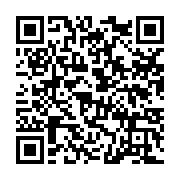 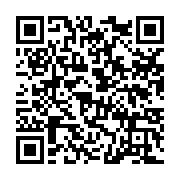 Email: hll.church@gmail.com   網站：hllchurch.org統編：7895-2779           惠來里基督徒聚會處     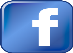 異象：傳揚福音．成全聖徒．建立教會．候主再臨 今年主題：奉獻生命活石，建造神的教會  本週讀經進度：提摩太前書第六章 地址：台中市西屯路二段208巷3號 （塔木德飯店旁的機車行巷內）電話：（04）2311-3896       傳真：（04）2312-7514Email: hll.church@gmail.com   網站：hllchurch.org統編：7895-2779           惠來里基督徒聚會處     異象：傳揚福音．成全聖徒．建立教會．候主再臨 今年主題：奉獻生命活石，建造神的教會  本週讀經進度：提摩太前書第六章 本週下週主日崇拜聚會講員 李同正弟兄 曾嘉逸弟兄領會、司琴/吉他、配唱 宗沛、雅婷/威皓、淑玲 FJ敬拜團插花、錄影、音控 金菊、慶忠、瑀雯 慧娟、僑偉、鈞緯分發週報、愛筵後清理家庭第一大組 家庭第二大組兒童主日學 微惠、依玲；佩霓 淑芬、佳珍；瑞娟、如玉成人主日學/總招待 曜同/ 曜同 飛翎/ 元方擘餅/ 遞餅 曜同/ 明淵、旻謙 占先/ 偉俊、美妹遞杯淑芬、敏恩瑞娟、仁秀本週(10/31)下週(11/7)週四長青崇拜聚會講員 講台：趙約翰弟兄講台：楊慧雯姊妹領會/查經 芳娜 莉莉愛筵服事 生發、金樵、台光 文勤、玉芬成人主日學（啟示錄DVD教學）主日上午 09:10-10:10餐廳兒童主日學（小、大 二班）主日上午 10:20-11:50兒主教室主日崇拜堂主日上午 10:30-12:10會堂學青團契 (國中、高中)主日下午 13:15-15:15兒主教室英文查經班週一晚上 19:00~20:30社區教室姊妹會週二上午 09:30-12:30辦公室禱告會週二晚上 07:30-09:00餐廳長青崇拜堂 (台語、慕道、造就三組)週四上午 09:30-12:30會堂社青小組（一組）& 家庭小組（六組）週四、五、六晚上 08:00-10:00家庭/教室大專團契 週六晚上 06:30-08:30三樓晨曦禱告會週一至週五上午07:30-08:30會堂教會核心同工月會第一週主日下午01:30-03:00社區教室惠來合唱團第二週主日下午01:30-03:00會堂兒主同工月會第三週主日下午01:00-02:30餐廳教會同工三月會(六組,每月二組)第三週主日下午01:30-02:30社區教室社青&家庭小組踏青第四週主日下午01:15-06:00大自然